NAGYKOVÁCSI NAGYKÖZSÉG ÖNKORMÁNYZATPÉNZÜGYI ÉS TELEPÜLÉSFEJLESZTÉSI BIZOTTSÁGELNÖKEMEGHÍVÓ Nagykovácsi Nagyközség ÖnkormányzatánakPénzügyi és településfejlesztési bizottsága üléséreAz ülés helye: 	Öregiskola Közösségi Ház és Könyvtár Időpontja: 		2018. május 22. (kedd) 17 óra 30 percNapirend:Nyílt ülés:Nagykovácsi Nagyközség Önkormányzatának 2018. évi költségvetéséről szóló 4/2018. (II. 23.) önkormányzati rendeletének 1. sz. módosítása E – 63Előterjesztő: Kiszelné Mohos Katalin polgármesterElőadó: Perlaki Zoltán osztályvezetőTárgyalja: PB, ÜBNagykovácsi Nagyközség Önkormányzatának közép- és hosszútávú vagyongazdálkodási terve E – 68Előterjesztő: Kiszelné Mohos Katalin polgármesterElőadó: Perlaki Zoltán osztályvezetőTárgyalja: PBDöntés a „KEHOP-1.2.1 Helyi klímastratégiák kidolgozása, valamint a klímatudatosságot erősítő szemléletformálás” tárgyú pályázat benyújtásáról E – 67Előterjesztő: Kiszelné Mohos Katalin polgármesterElőadó: dr. Visnyay Noémi osztályvezetőTárgyalja: PBDöntés a nagykovácsi bekötőúton (11104 j. országos közút), Remeteszőlős Vénusz utcánál, a Kecskehát megközelítése céljából létesítendő körforgalmi csomópont tervezésének finanszírozásáról E – 69Előterjesztő: Kiszelné Mohos Katalin polgármesterElőadó: Györgyi Zoltán főépítészTárgyalja: PBDöntés önkormányzati tulajdonú területek biztosításáról a Nagykovácsiban megrendezésre kerülő Tájékozódási Kerékpáros Európa Bajnokság, Junior Európa Bajnokság és Szenior Világbajnokság rendezvényei számára E – 70 Előterjesztő: Kiszelné Mohos Katalin polgármesterElőadó: Györgyi Zoltán főépítészTárgyalja: PBZárt ülés:Döntés telekhatár rendezésről E – 71Előterjesztő: Kiszelné Mohos Katalin polgármesterElőadó: dr. Visnyay Noémi osztályvezetőTárgyalja: PBAz előterjesztés később kerül kiküldésre.Nagykovácsi, 2018. május 17.Tegzes Endre sk.											elnök	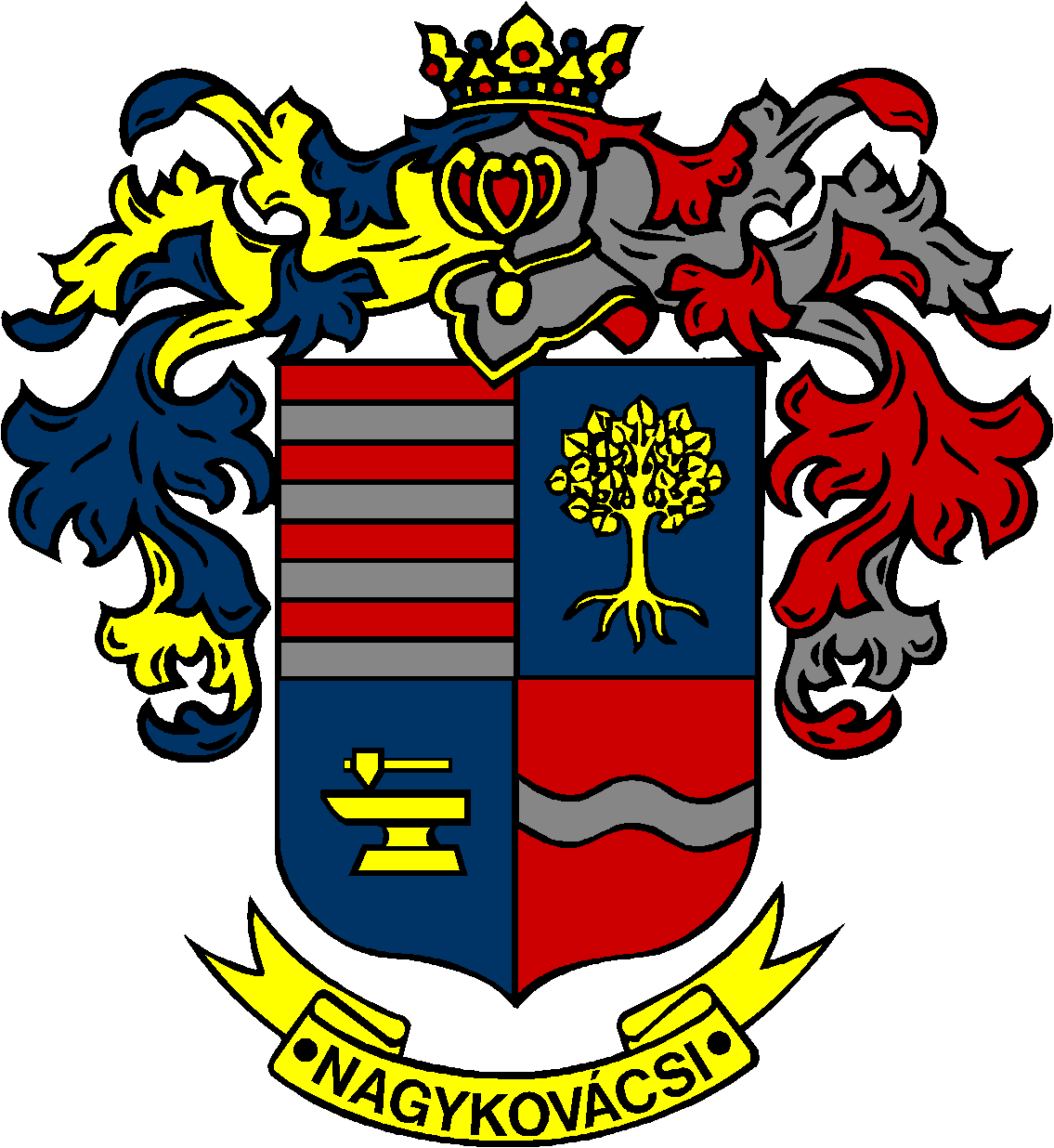 